MINUTES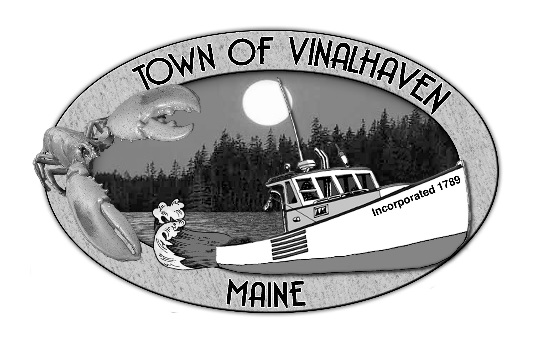 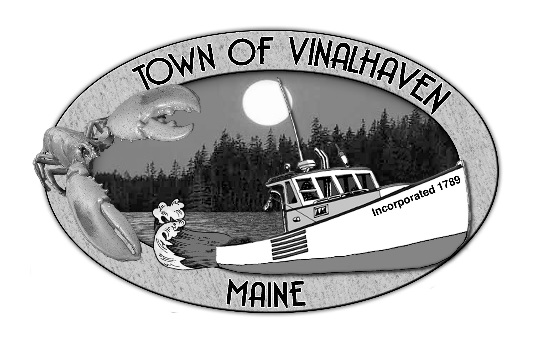 Monday, May 20th, 20196:00 PMTOWN OFFICERoll Call - Selectmen Eric Gasperini, Pamela C. Alley, Phillip Crossman, Donald W. Poole and Jacob Thompson; Town Manager Andrew J. Dorr; and Deputy Town Clerk Elizabeth Bunker.Also present were Faye Grant, Jason Mann, Cecily Pingree, Kris Davidson, Larry Sterrs, Jim Boone, George Kendrick, Sam Hallowell, Elin Elisofon, Rachel Noyes, Bruce Hopkins, Betsy Hopkins, Shelby Smith, Hayden Jones, and Niall Conlan.Executive Session - Executive Session pursuant to 1 M.R.S.A. § 405(6)(E) for consultation with legal counsel - Motion by Eric Gasperini to enter into Executive Session at 6:01 PM pursuant to 1 M.R.S.A. § 405(6)(E) for consultation with legal counsel.  Second by Donald Poole.  Vote 5/0/0.  Motion carried.Motion by Eric Gasperini to come out of Executive Session at 6:42 PM.  Second by Donald Poole.  Vote 5/0/0.  Motion carried.  Minutes – Approve the minutes from the May 13th, 2019 Meetings - Motion by Jake Thompson to approve the minutes from the May 13th, 2019 Meeting.  Second by Eric Gasperini.  Vote 5/0/0.  Motion carried.Approve and Sign Treasurer’s Warrants # 47 - Motion by Eric Gasperini to approve and sign Treasurer’s Warrants #47.  Second by Donald Poole.  Vote 5/0/0.  Motion carried.  Approve Agenda - Motion by Eric Gasperini to approve the agenda as written.  Second by Pam Alley.  Vote 5/0/0.  Motion carried.
Communications - None

Speakers from the Floor - NoneCommittee and Department Reports/AppointmentsAccept & Appropriate Donations - Motion by Eric Gasperini to accept and appropriate donations.  Second by Pam Alley.  Vote 5/0/0.  Motion carried.Knox County Sheriff’s Office Report - The Board reviewed the KCSO report for April and for the first quarter of 2019.Road Commissioner - No report to review at the meeting.  Andy will email Dan Bickford’s report to the Board.Transfer Station Analysis - The Board reviewed the analysis.  Andy informed the Board that the new QuickBooks accounting system was up and running at the Transfer Station and, so far, seems to be working well.  Old Business       Star of Hope Update - Larry Sterrs, chair of the Star of Hope Foundation, gave a brief overview of the goals the foundation will be working on.  There are 5 directors/board members that will be making the decisions, from the island and mainland.  He is hopeful that there will be a CEO hired by 2019.  There will be a survey sent out and engage the community.  The Foundation will be taking possession of the real estate soon, including two other buildings (sail loft and building next to the mill stream bridge).  They will be having each property evaluated.  There were around 550-600 pieces of art (by Indiana and from his personal collection) that will be inventoried.  The real estate, art, and other personal property will belong to the Foundation.  
Jake Thompson asked about keeping the Star of Hope building on the tax roll.  Larry said that would be discussed with the Foundation. He has worked with other non-profits to keep properties included in tax rolls, so it can be worked out.  Concerns can be brought to him, or through Kris Davidson, as a liaison to the Foundation.  
Rachel Noyes spoke from the audience.  She wanted to stress Jamie Thomas’ care and support of Bob Indiana and wants to make sure he’s not forgotten.  It was Indiana’s wish to have Jamie involved with the Foundation and there is concern that Jamie’s integrity is in question with ongoing lawsuits.
Erin Creelman asked who to contact with immediate needs.  Larry said to contact him, and that the Estate has power to make repairs.  Erin expressed concerns about the lack of smoke alarms and fire suppression in the Star of Hope as well as the other properties owned by Indiana.  Larry agreed that it was something that should be addressed as soon as possible.Cemetery Ordinance - Andy had examples of ordinances from other towns.  He thought the draft from the Cemetery Committee was a good start for rules and guidelines but needed more to become a thorough ordinance.  
Elin Elisofon asked if the Board had revisited the Helicopter and Quarry Ordinance that the Planning Commission had worked on.  Jake answered that they had just acted on the Harbor Ordinance, so the other ordinances hadn’t been reviewed yet.  
There was a consensus of the Board that the Cemetery Committee work with the Planning Commission on the Cemetery Ordinance.Ames Cove Road - Eric Gasperini, Pam Alley, and Phil Crossman all visited the road Niall Conlan is requesting the Town work on.  At the last meeting there was discussion of it previously being a town-maintained road that was plowed.  With no year-round resident living at the end, plowing had been suspended.  There was discussion on the process to discontinue it as a town maintained road, and to what degree the town maintains it.  There was a consensus that the Board would like more information on the discontinuation process.  Carl Philbrook and Nick Barton both remember working on the road in their time with Public Works.  With a year-round island family now living on this road the Board agreed to continue this discussion.  There was a consensus to review the list of all Town maintained roads.        New Business Aquaculture Lease - Hayden Jones & Shelby Smith - Hayden and Shelby, with Kaleb Dyer and Owen Williams are applying to grow muscles in the Basin.  They are talking to lobstermen that have traps in that area.  The Lease needs to be renewed every year, and the muscles will take approx. a year and a half to grow to full size.  No one is currently growing muscles this way.  There was discussion on the impact of Red Tide.  Shelby said the State will let them know when it is safe to harvest.
Motion by Eric Gasperini to approve and sign the Aquaculture Lease.  Second by Donald Poole.  Vote 5/0/0.  Motion carried. 
Deputy Harbor Master - Pete Gasperini has said he is willing to be a deputy Harbor Master.  There was discussion on compensation and if there were funds for another position.  As this point it is up to the Harbor Master to compensate the deputy.  
Motion by Phil Crossman to appoint Pete Gasperini as Deputy Harbor Master.  Second by Pam Alley.  Vote 4/0/1 (Eric Gasperini abstained).  Motion carried.2019 Road Paving Update - The Board discussed possible additions to the paving project.  The accepted bid per ton allows for additional paving within the approved budget.  Andy provided a few options for additions.  The Board asked Andy to have a conversation with Dan Bickford on what roads could be ready for paving by this fall.  The Board would like to see Round the Island Road paved from the Coke Bottle (junction of Round the Island Road, Poole’s Hill Road, and Pequot Road) to at least the Transfer Station.  There was discussion on which roads have been the longest without a coat of pavement.Surplus Equipment - The Fire Dept. has a lawn mower that is not being used.  Motion by Eric Gasperini to give the Parks Commission first refusal and then put it out to bid.  Second by Donald Poole.  Vote 5/0/0.  Motion carried.Report of Town Manager - Nothing to report.Report of Members - 

Pam Alley:
- asked about painting the cross walks.  Andy said the street sweepers will be on island the end of the week and painting can be done after they have swept.
- asked that the parking lot and sidewalks be cleaned for Memorial Day.

Rachel Noyes asked that the Businesses get a notice when the sweeper comes and maybe implement a parking ban so they have accesses all along Main Street.  
Betsy Hopkins asked if Public Works could come dig out the dirt around Creeds Square so the sweeper can get better clean up around that area.  Andy said the sweeper is scheduled to come on the first boat Friday morning (May 24) and stay until the last boat Saturday (May 25).

Jake Thompson: attended the recent Lion’s meeting and talked with Dennis Warren who remembered (from his time as Selectmen) that the Town was going to pay for the forging of the fence around the Soldiers Monument.  It is unclear who is responsible for work done by Chris Kolofsky (reinstallation etc.).

Phil Crossman:
- asked if there was any progress on the airport extension.  Andy’s understanding is that the extension is within the airport overlay and as long as Kevin doesn’t need to extend that zone that there is no effect to the abutting properties.
- asked if obstructions were placed at the end of Booth’s Quarry Road.  Andy answered that they had.
- asked if there were any plans for landscaping around the Town Office.  Andy said there were no current plans.  If he knows what the Boards expectations are, he can find someone willing to do the work.  Phil asked that Andy contact Joe Adams, landscape architect, and see if he can give any suggestions.  Adjourn - Motion by Donald Poole to adjourn at 7:49 PM.  Second by Eric Gasperini.  Vote 5/0/0.  Motion carried.  	Respectfully Submitted, 	_______________________________	Elizabeth Bunker, Deputy Town ClerkNext Board of Selectmen’s Meetings:	Monday, June 10th, 2019 - 6:00 PM - Town OfficeMonday, June 17th, 2019 - Annual Town Meeting - 7:00 PM - Vinalhaven School AuditoriumMonday, June 24th, 2019 - 6:00 PM - Town Office